Fondi Strutturali Europei – Programma Operativo Nazionale “Per la scuola, competenze e ambienti per l’apprendimento”, di cui all’avviso pubblico n.1953 del 21 febbraio 2017 “Competenze di base in chiave innovativa”ALLEGATO 5SCHEDE DEI MODULI DI ATTIVITÀElenco dei moduliMODULO 1: italiano: una lingua da parlare, leggere e scrivereDescrizione del modulo	3Tipo di modulo	3Sede	3Destinatari	3Numero ore	3MODULO 2: Giornalino e blog digitale 'Dante Alighieri'Descrizione del modulo	4Tipo modulo	4Sede	4Numero destinatari	4Numero ore	4MODULO 3: Raccontare, raccontarsi...Tipo modulo	6Sede	6Numero destinatari	6Numero ore	6MODULO 4: Ad alta voceDescrizione del modulo	7Tipo modulo	8Sede	8Numero destinatari	8Numero ore	8MODULO 5: Recupero competenze di base in MatematicaDescrizione del modulo	9Tipo modulo	9Sede	9Numero destinatari	9Numero ore	9MODULO 6: Laboratori di scienzeDescrizione del modulo	10Tipo modulo	10Sede	10Numero destinatari	10Numero ore	10MODULO 7: Ketch-up and Build up - classi prime e secondeDescrizione del modulo	11Tipo modulo	11Sede	11Numero destinatari	11Numero ore	11MODULO 8: Ketch-up and Build up - classi terzeDescrizione del modulo	12Tipo modulo	12Sede	12Numero destinatari	12Numero ore	12MODULO 1: italiano: una lingua da parlare, leggere e scrivereDescrizione del moduloModuli personalizzati e graduati di apprendimento delle abilità di base di lettoscrittura per alunni NAI o comunque di italiano L2. L’organizzazione di laboratori di alfabetizzazione a diversi livelli (livello 0: primaalfabetizzazione – Livello 1 – Livello 2) in orario extracurricolare, in base alle competenze specifiche e alle situazioni comunicative reali di ciascun alunno straniero.FINALITA’ DEL PROGETTOCreare un clima di accoglienza per l’inserimento e l’integrazione degli studenti nel nuovo ambiente scolasticoPromuovere e realizzare la centralità dell’alunno in modoche sia sempre il vero protagonista del processo di apprendimentoFacilitare l’apprendimento della seconda lingua per comunicare in modo efficace in situazioni e in contesti quotidiani diversiFavorire la socializzazione, la collaborazione, l’aiuto e il rispetto reciproco e quindi la costruzione di significativi rapporti di conoscenza e amiciziaPermettere, anche attraverso l’apprendimento della seconda lingua, il raggiungimento del successo scolastico e della realizzazione del proprio progetto di vita.TEMPII destinatari del doposcuola sono alunni frequentanti la scuola secondaria 1° grado “Dante Alighieri” di Legnano. Gli iscritti verranno suddivisi in gruppi tenendo conto della classe frequentante. Il doposcuola sisvolgerà seguendo il calendario scolastico, in orario pomeridiano su uno o due giorni a settimana. L’orario definitivo verrà fissato in base alle esigenze delle famiglie.Tipo di moduloItaliano per stranieriSedeScuola Dante Alighieri, MIMM85501LDestinatari20 Allievi secondaria inferiore (primo ciclo)Numero ore30MODULO 2: Giornalino e blog digitale 'Dante Alighieri'Descrizione del moduloProgettazione, elaborazione, stesura e realizzazione in formato digitale di un giornalino scolastico. Attività laboratoriale sul potenziamento delle abilità di scrittura del testo scritto di varia tipologia ( informativo, espositivo, narrativo, espressivo).COMPETENZE BASE COINVOLTE: leggere, scrivere, imparare ad imparareOBIETTIVI:saper comunicare riflessioni, pensieri ed attività scolastiche e extrascolastichesviluppare il piacere di scrivere, la creatività e l’espressività;imparare a ideare, rielaborare e stendere contenuti;valorizzare la conoscenza del patrimonio culturale e sociale del territorio;incrementare l’utilizzo del computer nella didattica;unire prodotti diversi per realizzare un lavoro comune;rendere visibili, documentabili e comunicabili le esperienze non solo didattiche che vedono protagonisti gli alunni;promuovere la collaborazione tra alunni, docenti e genitori per un progetto comune e condiviso.METODOLOGIE : lezione frontale e partecipata, apprendimento collaborativo, learning bydoing,Fasi:1° Fase – ABC del bravo giornalista2° Fase – Organizzazione della redazione3° Fase – Produzione e pubblicazione del giornalino onlineTipo moduloLingua madreSedeScuola Dante Alighieri, MIMM85501LNumero destinatari20 Allievi secondaria inferiore (primo ciclo)Numero ore30MODULO 3: Raccontare, raccontarsi...Descrizione del moduloLaboratorio di scrittura creativa. Potenziamento delle abilità di scrittura del testo narrativo, espressivo e poetico.COMPETENZE BASE COINVOLTE : Comunicazione nella madrelingua, Imparare ad imparare, Competenze sociali e civiche, Consapevolezza ed espressione culturaleOBIETTIVISapere- Conoscere diversi linguaggi.- Comprendere gli elementi di un racconto.- Comprendere le relazioni logiche fra elementi.- Comprendere le relazioni emotive fra elementi.- Acquisire un metodo per comunicare.Saper fare- Utilizzare diversi linguaggi.- Orientare il proprio lavoro verso attività produttive.- Saper scegliere il materiale in vista del prodotto.- Usare consapevolmente tutti i linguaggi per agevolare la comprensione del proprioprodotto.Saper essere- Ascoltare e osservare con attenzione.- Saper interagire con gli altri.Obiettivi metacognitivi- Essere capaci di controllo sul proprio compito e sulla propria autonomia.- Integrare le differenze.- Essere capaci di autovalutazione degli apprendimentiMETODOLOGIALa metodologia sarà di tipo interattivo: l’azione propositiva degli alunni sarà costantemente sviluppata e stimolata attraverso la tecnica del brain storming.Il percorso vedrà inizialmente un impegno individuale e in un secondo momento lasuddivisione in gruppi cooperativi,nell’ambito dei quali saranno messe in risalto le condizioni del “lavorare insieme” ovvero:• la capacità di gestire autonomamente la propria attività all’intero del gruppo;• la capacità di trovare risposte e soluzioni adeguate a problemi specifici (problem solving);• la capacità di ascolto;• la capacità di interagire e concordare con gli altri le diverse decisioni.STRUTTURA DELL'INTERVENTOL’intervento ha un impianto modulare.Il primo modulo è centrato sulla lettura e sull'ascolto. Gli alunni ascolteranno la lettura da parte dell’insegnante di brani ed espliciteranno le loro sensazioni e le loro emozioni sia verbalmente sia attraverso il disegno. Lo scopo di queste attività è far comprendere che un racconto non ha lo stesso significato per tutti. Leggendo o ascoltando ci immergiamo completamente nella storia, siamo travolti ma non passivi; collaboriamo, inventiamo, evochiamo l’intera storia a partire dalle poche parole che la raccontano. Non è lo scrittore, ma il lettore che dà valore a ciò che legge, che interpreta partendo dai propri significati. Il secondo modulo è centrato sulla scrittura. Saranno proposti giochi di comunicazione e spunti per agevolare l’invenzione di personaggi fantastici, ambienti immaginari o storie.Per scrittura non intendo solo il linguaggio verbale, ma ogni alunno o gruppo di alunni sceglierà il linguaggio più congeniale, quello iconico, plastico, del corpo, nella massima libertà. Ognuno di loro sarà un viaggiatore che ci condurrà nel mondo più grande che ha visto, tanto immenso e ricco di cose incredibili, paradossali e curiose che mai avremmo pensato di vedere.Tipo moduloLingua madreSedeScuola Dante Alighieri, MIMM85501LNumero destinatari20 Allievi secondaria inferiore (primo ciclo)Numero ore30MODULO 4: Ad alta voceDescrizione del moduloLaboratorio extracurricolare di lettura espressiva, con realizzazione di incontri di lettura o registrazione di un audioracconto. Durante le attività gli alunni creeranno un servizio podcast che verrà inserito nel sito della scuola ed il materiale sarà utilizzato come strumento compensativo.COMPETENZE BASE COINVOLTE : Comunicazione nella madrelingua, Competenza digitale, Imparare ad imparare, Competenze sociali e civiche, Spirito di iniziativa e imprenditorialità, Consapevolezza ed espressione culturaleELABORATI DA REALIZZARERealizzazione di un podcast di letture ad alta voce nell’ ottica del curricolo in verticale (alunni di secondaria su alunni di primaria) e per creare strumenti compensativi da utilizzare nella didattica curricolareOBIETTIVIObiettivi generali- Acquisire consapevolezza della propria presenza nello spazio e viverla senza disagio;- Imparare a essere al centro dell'attenzione mettendosi esplicitamente in gioco in modo creativo e costruttivo;- Acquisire un maggior fiducia in sé stessi e incrementare il senso di autoefficacia;- Acquisire una maggior consapevolezza delle proprie emozioni;- Imparare ad esprimerle e nel contempo a padroneggiarle;- Acquisire una maggior sicurezza e disinvoltura nelle relazioni interpersonali.Obiettivi specifici:- Potenziare le capacità di ascolto e di ascolto attivo;- Acquisire consapevolezza delle potenzialità sonore ed espressive della voce umana e della propria voce;- Conoscere e padroneggiare attivamente i diversi aspetti dei suoni emessi dal proprio apparato vocale (intensità, timbro, frequenza, ritmo);- Conoscere e padroneggiare attivamente le potenzialità espressive della voce umana;- Acquisire competenza nel controllare e incanalare con finalità espressive le diverseemozioni (intenzioni drammatiche);- Saper essere presenti, attivi ed efficaci di fronte ad un pubblico;- Saper suscitare attenzione in un pubblico, coinvolgerlo e coglierne gli “umori”;- Acquisire competenza nel leggere ad alta voce e con espressività diversi tipi di testi narrativi e poetici.CONTENUTI:- Essere presenti nello spazio;- Essere presenti agli altri e con gli altri;- Percepire, ascoltare, coordinarsi con gli altri;- Le emozioni fondamentali: modalità di espressione e di decodifica negli altri (espressioni non verbali)- L'apparato vocale e la fonazione;- Elementi di fonologia;- Vocali “aperte” e “chiuse”;- Cenni di dizione dell'Italiano “standard” (nomi e terminazioni verbali);- La sillabazione, la “masticazione”e la corretta pronuncia delle parole e delle frasi;- Le intenzioni drammatiche nella lettura ad alta voce;- Il ritmo della lettura e le pause;- La gestualità e il controllo del corpo in relazione allo spazio del “reading”.METODOLOGIA:- Esercizi di concentrazione, di ascolto e di coordinazione uditivo-motoria, da svolgersi acoppie, per gruppi e in ensemble;- Esercizi di sperimentazione e di 'innesco' dell'espressione delle emozioni fondamentali;- Esercizi di emissione vocale;- Esercizi di coordinazione vocale-motoria;- Lettura “in dizione” di parole isolate, frasi, filastrocche e scioglilingua;- Lettura di nonsense con diverse intenzioni espressive;- Lettura espressiva di brevi testi narrativi e poetici;- Preparazione guidata del reading finale ed alla registrazione.STRUMENTI:- Dispense specifiche- Videocamera per il monitoraggio e l'autovalutazione della performance (facoltativa)- Registratore audio- Spazio sul sito della scuola dove pubblicare i podcast delle lettureTipo moduloLingua madreSedeScuola Dante Alighieri, MIMM85501LNumero destinatari20 Allievi secondaria inferiore (primo ciclo)Numero ore30MODULO 5: Recupero competenze di base in MatematicaDescrizione del moduloIl Modulo è rivolto agli studenti che hanno evidenziato delle difficoltà di apprendimento delle competenze in matematica durante il primo quadrimestre. E’ organizzato per classi parallele ed in modalità laboratoriale. I laboratori permetteranno agli studenti di acquisire e consolidare le competenze matematiche richieste dalle indicazioni nazionali.Per le prime sono previsti:3 laboratori sulle potenze (uso delle regole per risolvere semplici espressioni con le potenze)2 laboratori di geometria (angoli, uso del goniometro)Per le seconde sono previsti:3 laboratori sulle frazioni (uso delle regole per risolvere semplici espressioni con le frazioni)2 laboratori sul calcolo delle aree nelle figure pianePer le terze sono previsti:2 laboratori sul calcolo algebrico e letterale3 laboratori di geometria (figure solide)Tipo moduloMatematicaSedeScuola Dante Alighieri, MIMM85501LNumero destinatari20 Allievi secondaria inferiore (primo ciclo)Numero ore30MODULO 6: Laboratori di scienzeDescrizione del moduloL’obiettivo è quello di permettere agli studenti di sviluppare le competenze necessarie per progettare delle semplici esperienze di laboratorio.L’attività sarà articolata in 15 incontri extracurricolari pomeridiani di due ore ciascuno. Il primo incontro sarà di natura introduttiva. Saranno spiegate le regole da seguire, legate alla sicurezza e alla gestione efficiente di un laboratorio. Gli studenti dovranno saper documentare il lavoro svolto (gestione del quaderno di laboratorio).Il gruppo sarà suddiviso in tre sottogruppi di 4 studenti ciascuno. L’obiettivo è quello di fornire agli studenti un ambiente idoneo alla sperimentazione e una guida (l’insegnante), ma di lasciare, per quanto possibile, spazio all'iniziativa degli studenti.I gruppi saranno disomogenei, formati da studenti appartenenti ai tre diversi ordini di classe. Gli studenti potranno utilizzare in fase di progettazione diversi materiali (libri di testo, letteratura specifica, materiale audiovisivo), senza che sia imposto di partenza un argomento specifico.Gli studenti potranno scegliere l’esperienza da sviluppare liberamente, dopo aver trovato un accordo all'interno del gruppo. In questo modo i formatori insisteranno soprattutto sullo sviluppo di competenze legate al lavoro di gruppo e alla mediazione. L’apprendimento seguirà il metodo deduttivo. Partendo dalla sperimentazione, si cercherà di indirizzare gli studenti all'elaborazione di contenuti teorici attraverso il lavoro laboratoriale.Nella scelta delle attività da svolgere gli studenti si dovranno confrontare continuamente con i limiti imposti dal materiale a disposizione. Gli studenti saranno spinti di volta in volta a cercare delle alternative valide, sviluppando doti di elasticità, necessarie nella sperimentazione scientifica.Gli studenti saranno sollecitati a trasmettere le conoscenze apprese. Le esperienze messe a punto da un gruppo saranno presentate agli altri studenti, in un “gioco” il cui obiettivo non è solo quello di trasmettere il sapere appreso, ma anche quello di affinate le doti di chiarezza nell'esposizione e le abilità manuali degli studenti.Tipo moduloScienzeSedeScuola Dante Alighieri, MIMM85501LNumero destinatari20 Allievi secondaria inferiore (primo ciclo)Numero ore30MODULO 7: Ketch-up and Build up - classi prime e secondeDescrizione del moduloQuesto modulo prevede il coinvolgimento di- alunni in difficoltà di apprendimento della lingua inglese- alunni che, invece, necessitano di potenziare un discreto livello di competenza linguisticagià raggiunto durante le attività curricolari.I gruppi saranno quindi articolati per più livelli di competenza ma saranno suddivisi in base alla classe di appartenenza; ovvero verranno creati gruppi con alunni provenienti dalle tre classi della scuola secondaria di primo grado. Gli alunni che comporranno i gruppi saranno scelti dai docenti di inglese sulla base di rigorosi standard predefiniti in fase di progettazione attraverso griglie valutative.I gruppi misti permetteranno agli alunni in difficoltà di apprendimento di raggiungere gli obiettivi di competenza linguistica relativi alla fascia di età e agli alunni che invece già possiedono buone competenze in lingua inglese di acquisire una maggiore consapevolezza base dei meccanismi a base della L2.Per i gruppi appartenenti alle prime e alle seconde classi il discorso didattico si incentrerà sia sulle strutture sia sulle funzioni base della lingua inglese, con focus sulle abilità di writing e speaking. Per il gruppo di alunni provenienti dalle terze classi il discorso didattico si incentrerà invece sia sulle strutture che sulle funzioni base della lingua inglese, con focus sulle strategie di reading.Si privilegeranno l’approccio learning-by-doing e la didattica per prove ed errore per i livelli 1 e 2 con metodo integrato; l’approccio metacognitivo per il livello 3.Tipo moduloLingua stranieraSedeScuola Dante Alighieri, MIMM85501LNumero destinatari30 Allievi secondaria inferiore (primo ciclo)Numero ore30MODULO 8: Ketch-up and Build up - classi terzeDescrizione del moduloQuesto modulo prevede il coinvolgimento di- alunni in difficoltà di apprendimento della lingua inglese- alunni che, invece, necessitano di potenziare un discreto livello di competenza linguisticagià raggiunto durante le attività curricolari.I gruppi saranno quindi articolati per più livelli di competenza ma saranno suddivisi in base alla classe di appartenenza; ovvero verranno creati gruppi con alunni provenienti dalle tre classi della scuola secondaria di primo grado. Gli alunni che comporranno i gruppi saranno scelti dai docenti di inglese sulla base di rigorosi standard predefiniti in fase di progettazione attraverso griglie valutative.I gruppi misti permetteranno agli alunni in difficoltà di apprendimento di raggiungere gli obiettivi di competenza linguistica relativi alla fascia di età e agli alunni che invece già possiedono buone competenze in lingua inglese di acquisire una maggiore consapevolezza base dei meccanismi a base della L2.Per i gruppi appartenenti alle prime e alle seconde classi il discorso didattico si incentrerà sia sulle strutture sia sulle funzioni base della lingua inglese, con focus sulle abilità di writing e speaking. Per il gruppo di alunni provenienti dalle terze classi il discorso didattico si incentrerà invece sia sulle strutture che sulle funzioni base della lingua inglese, con focus sulle strategie di reading.Si privilegeranno l’approccio learning-by-doing e la didattica per prove ed errore per i livelli 1 e 2 con metodo integrato; l’approccio metacognitivo per il livello 3.Tipo moduloLingua stranieraSedeScuola Dante Alighieri, MIMM85501LNumero destinatari15 Allievi secondaria inferiore (primo ciclo)Numero ore30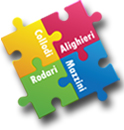 Ministero dell’istruzione, dell’università e della ricercaISTITUTO COMPRENSIVO STATALE “VIA DEI SALICI”  Via A. Robino 25/A – 20025 LegnanoTel: 0331 541316  Fax: 0331 458476C.M.:MIIC85500G – C.F: 84003710153e-mail: segreteria@icsviadeisalici.it e-mail: miic85500g@istruzione.it